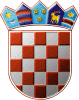             REPUBLIKA HRVATSKA	OPĆINSKO IZBORNO POVJERENSTVO           OPĆINE  ERNESTINOVO KLASA: 012-03/23-02/1URBROJ: 2158-19-05-23-4  ERNESTINOVO, 16.travnja 2023. Na osnovi članka 21. i članka 41. točke 4. Zakona o izboru vijeća i predstavnika nacionalnih manjina („Narodne novine“, broj 25/19, dalje: Zakon) Općinsko izborno povjerenstvo Općine Ernestinovo, na sjednici održanoj 16.travnja 2023., donijelo jeODLUKUO NEODRŽAVANJU IZBORA ČLANOVA VIJEĆASRPSKE NACIONALNE MANJINE                                                                          U OPĆINI ERNESTINOVO Utvrđuje se da se izbor članova vijeća   SRPSKE nacionalnemanjine u Općini Ernestinovo , raspisan za 7. svibnja 2023., neće održati             iz razloga što Općinsko izborno povjerenstvo Općine Ernestinovo u zakonom         propisanom roku, nije zaprimilo niti jednu pravovaljanu listu kandidata  za         navedeni izbor. Ova Odluka objavit će se na mrežnoj stranici i oglasnoj ploči Općine Ernestinovo i mrežnoj stranici Osječko-baranjske  županije.Obrazloženje	Odlukom Vlade Republike Hrvatske o raspisivanju izbora za članove vijeća nacionalnih manjina u jedinicama lokalne i područne (regionalne) samouprave („Narodne novine“, broj 37/23) raspisan je izbor članova vijeća srpske nacionalne manjine u  Općini Ernestinovo  za 7. svibnja 2023. (dalje: izbor). Navedena Odluka Vlade Republike Hrvatske stupila je na snagu 3. travnja 2023.	U skladu s člankom 17. stavkom 1. Zakona, prijedlozi lista kandidata  za navedeni izbor morali su prispjeti Općinskom izbornom povjerenstvu Općine Ernestinovo u roku od 12 dana od dana stupanja na snagu odluke o raspisivanju izbora, dakle najkasnije 15. travnja 2023. do 24,00 sata.	Budući da Općinsko povjerenstvo Općine Ernestinovo nije u zakonom propisanom roku zaprimilo niti jednu pravovaljanu listu kandidata  za navedeni izbor, u skladu s člankom 21. i člankom 41. točkom 4. Zakona, odlučeno je kao u izreci ove Odluke.                     PREDSJEDNIK                     ANTE MODRIĆ, v.r. 